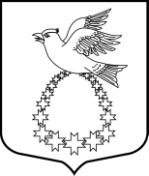 АДМИНИСТРАЦИЯмуниципального образования«Вистинское сельское поселение»муниципального образования«Кингисеппский муниципальный  район»Ленинградской областиПОСТАНОВЛЕНИЕ16.05.2022  г.  №  56Об окончании отопительного сезона 2021 – 2022 годов  на территории МО «Вистинское сельское поселение»	В связи с устойчивым повышением среднесуточной температуры наружного воздуха, в целях рационального и эффективного использования энергоресурсов, для своевременной подготовки к отопительному сезону 2021 -2022 годов, руководствуясь постановлением Правительства Российской Федерации от 23.05.2006 года № 307 «О порядке предоставления коммунальных услуг гражданам», Приказом Госстроя Российской Федерации от 06.09.2000 года № 203 «Об утверждении организационно-методических рекомендаций по подготовке к проведению отопительного периода и повышению надежности систем коммунального теплоснабжения в городах и населенных пунктах Российской Федерации» и постановлением Правительства Ленинградской области от 19.06.2008 года №177 «Об утверждении правил по подготовки и проведения отопительного сезона в Ленинградской области», администрацияп о с т а н о в л я е т:Завершить с 23 мая 2022 года на территории МО «Вистинское сельское поселение» отопительный сезон 2021 -2022 годов.Рекомендовать теплоснабжающей организации прекратить регулярное отопление зданий всех назначений на территории МО «Вистинское сельское поселение» при условии обеспечения нормативных температур  внутри помещений.Опубликовать настоящее Постановление в средствах массовой информации Контроль за исполнением постановления оставляю за собой.         Глава администрации                                                            И.Н. СажинаИсп.: Полевикова И.А.67-174